Вечер развлечении для детей и родителей « Все интересное о цветах»Беспалова Е.В.
Программное содержание:
Познакомить детей с цветком (название, внешний вид, места и особенности произрастания). Учить детей понимать образный смысл легенд (из книги Л. Згуровской «Август в Крыму»). Словарь: Иван-да-Марья, медонос, познакомить с названиями других цветов, легендами о них, что означает символика цветов.  Развивать образное восприятие, умение видеть красоту природы. Воспитывать интерес и бережное отношение к природе.
Оборудование:
Картинки с изображением цветов.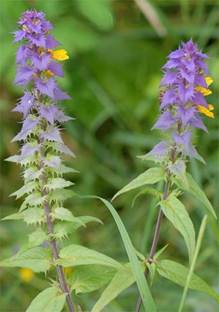 Ход занятия:О возникновении цветов сложено много легенд. Сегодня вы услышите легенду о цветке с удивительным названием – Иван-да-Марья.Чтение легенды.
Легенда об Иван-да-Марье «Давным-давно жил в дремучем лесу Леший. Кривоногий, с копытцами, ушастый и очень кудряво взъерошенный. Так считали люди. Сам же леший говорил, что он потому лохматый, что в парикмахерах у него были всякие древесные колючки, сквозь которые он постоянно в лесу продирался. Ну так вот, жил себе Леший. Жил по-своему, горевал по-своему и радовался тоже по-своему. Одиночества он не боялся, друзей не имел, что такое любовь не знал, с соперниками дрался, гнал их из леса. Так бы оно и шло впредь, но вдруг Леший влюбился. Увидел как-то по весне под кустиком глазастенькую желтенькую фиалочку – Марьюшку и пропал мужичок со всеми своими непричесанными кудрями и копытцами. Пристроился радом, глазеет и вздыхает, вздыхает, ну прямо как больной. Это он смелости набирался. Фиалочка стоит, цветет, красуется, на Лешего даже не смотрит. Расстроился Леший, возьми да и брякни: «Я тобою очарован, жизнь без тебя не в жизнь, выходи за меня замуж». Фиалочка посмотрела на Лешего и отвернулась. Леший думает: чем бы ее удивить, и давай хвастаться: «Я то могу, это могу, хочешь все звезды в шапку соберу?» 
Фиалочка Марьюшка опять посмотрела на взъерошенного поклонника и сказала: «Зачем мне звезды в шапке? Пусть на небе живут, мне с моим суженым на лесные дорожки светят. Ивана люблю, с ним жить буду, а не с тобой». Это она для цветущего рядом фиолетового Ивана так говорила. 
Пришло время, поженились две фиалки, желтенькая и фиолетовая, и зажили вместе одним домком, одним цветком. В цветке том желтые лепестки – Марьюшка, а фиолетовые – Иванушка. И не стало в лесу ни марьюшки, ни Иванушки по отдельности, а есть единый лесной цветок Иван-да-Марья. А Леший до сих пор в лесу шатается, горюет и всем жалуется».
 
Воспитатель - Иван-да-Марья – лесной цветок. Что это значит? Этот цветок растет в лесу.
Цветки Ивана-да-Марьи обильно выделяют нектар и вполне заслуженно считаются хорошим медоносом. Знаете ли вы, какие растения называют медоносами? Прислушайтесь к этому слову – «медонос», о чем оно говорит? Мед несет.
Очень интересно приспособился цветок Иван-да-Марья к распространению семян — помогают ему в этом муравьи. Дело в том, что семена, похожие на пшеничные зерна, имеют мешочек с ароматными маслами. Для муравьев эти масла — лакомство, поэтому и перетаскивают они семена. А цветку только этого и нужно.А еще интересен этот цветок тем, что на корнях у него есть присоски, прикрепляющиеся к корням других растений. Так цветок подкармливается соком чужих растений.
Этот цветок ядовит! А еще он обладает лечебными свойствами: заживляет раны, лечит сердце, кожу.
Подумать только, маленький цветок, а как многим он нужен: семена для муравьев, цветочная пыльца для пчел, настойки из листьев для лекарств людям. Да и просто посмотреть на цветок, полюбоваться приятно. Берегите дети красоту, не рвите цветы. Лесные цветы не живут сорванные в вазе, а сразу вянут и гибнут.
Если я сорву цветок...
Если я сорву цветок, 
Если ты сорвешь цветок… 
Если все: и я, и ты – 
Если мы сорвем цветы, 
То окажутся пусты 
И деревья, и кусты… 
И не будет красоты. 
И не будет доброты. 
Если только я и ты – 
Если мы сорвем цветы… 
 (Т. Собакин)Вопросы:
 1. Почему цветок получил такое название? 
2. какого он цвета? 
3. Где растет Иван-да-Марья? 
4. Почему этот цветок называют «медоносом»? 
5. За что эго любят муравьи? 
6. Каким образом подкармливается соком других растений? 
7. Можно ли назвать Иван-да-Марью лекарственным растением? 
 Почему? 
8. Почему нельзя срывать этот цветок?Анализ.
Итог.ЛЕГЕНДЫ   О   ЦВЕТАХВы задумывались когда-нибудь, почему о времени года лето говорят: "лето красное"?
"Красным" в Древней Руси называлось красивое. Чем же красиво лето?
А красиво оно бесчисленными множествами цветов, распускающихся в это время года.
Цветы – символ непреходящей красоты мира. Они делают нашу жизнь богаче и радостнее, пробуждают в человеке любовь к добру, ко всему  прекрасному. День рождения, свидания с любимой, свадьбы, юбилеи, памятные даты … и всё это непременно сопровождается цветами.
С древнейших времён цветы сопровождали торжественные события в жизни человека, который, кроме того, приписывал им таинственную силу.
В Индии считали: если человек увидит, как раскрывается лотос, то он будет всю жизнь счастлив.
В Древней Руси верили, что цветок папоротника в ночь Ивана Купалы даёт человеку власть и открывает клады, а цветок кувшинки (одолень-трава) – защищает от всякой нечисти.
У всех цветов есть свои легенды, истории.Если б знала баба,
Что такое одолень-трава,
Всегда бы брала её,
Вшивала в пояс,
И носила на себе.Как появились цветы на Земле?
Возвращался Иван-царевич от Бабы-Яги, доехал до большой реки, а моста нет. Махнул три раза платком в правую сторону – повисла над рекой радуга дивная, он и переехал по ней на другой берег.
Махнул два раза в левую сторону – радуга стала тоненьким-тоненьким мостиком. Бросилась Баба-Яга за Иваном-царевичем вдогонку по этому мосточку, добралась до середины, а он возьми да и обломись! Рассыпалась радуга по обе стороны реки на мелкие осколочки цветочками. Одни цветы были добрые – от следов Ивана-царевича, а другие – ядовитые – это там, где Баба-Яга ступала.ПИОН
В Греции жил лекарь-целитель по имени Пион. Он лечил людей от разных заболеваний цветущей травой. Цветок травы был большой, красивый, пахучий. В лечении целитель использовал и корни. Корни выкапывают ночью, т.к. в них меньше яда. В честь этого лекаря и был назван чудодейственный цветок – Пион.
Дом, в котором есть пион, не поразит молния. Пион помогает роженицам при  родах. Помогает людям от бессонницы. Ложный пион – Марьин корень обладает такими же свойствами.СИРЕНЬВесной Солнце с радугой отправились гулять. Шло Солнце и лучи свои, смешивая  с переливанием радуги, посылало на Землю. Падая на землю, они превращались в цветы – жёлтые, оранжевые, красные, синие, белые.
Когда Солнце достигло Севера, у радуги осталось только два цвета: лиловый и белый.
Лиловый цвет, смешавшись с солнечными лучами, упал на маленький кустик, и тот покрылся сиреневыми цветами. А белый цвет, рассыпанный над землёй, дал белую сирень. 
Увидело Счастье прекрасные цветы и спряталось в их лепестках. С тех пор считают, что на сирени найти цветок с шестью лепестками – прикоснуться к Счастью.
Сирень – первое чувство любви.МАК
Древние греки рассказывали миф о боге сновидений Мардие. Вокруг его жилища росли маки, в цветах которых покоились сны. Когда наступала ночь, Мардий срывал один из цветков и облетал Землю, усыпляя им утомившихся людей.РОЗА
Роза – бесспорная царица цветов! Испокон веков её поклонялись, её воспевали и любили. По количеству посвящённых ей стихов, песен, поэтических легенд и преданий царица цветов занимает исключительное место. Самые первые сведения о розе встречаются уже в древнеиндийских сказаниях, согласно которым она пользовалась в Древней Индии таким почётом, что даже существовал закон, по которому каждый, принесший царю розу, мог просить у него всё, что он только пожелает. 
Даром богов считали розу и древние греки. Титул царицы цветов она получила от знаменитой Сафо. А появление её греческие поэты облекли в целый ряд чудесных сказаний: родилась роза из белоснежной пены, покрывавшей тело Афродиты, когда та выходила из моря. Увидев цветок, по красоте своей не уступающий самой богине, очарованные боги обрызгали его нектаром, который и придал ему чудный запах. Однако из-за зависти некоторых богов нектар этот не дал розе бессмертия, и она осталась такой же смертной, как и всё, что рождается на Земле.
Согласно персидской мифологии, раньше все розы были белыми. Но вот соловей влюбился в розу и не смог перенести неразделённой любви. Он бросился грудью на шипы и умер, а роза с тех пор стала алой от его крови.
Роза обладает любовной силой, благодаря своему тонкому аромату и необычайной красоте. Вы сделаете прекрасный подарок женщине, подарив ей красные розы. Но никогда не дарите вместе белые и красные розы: это символ разлуки, гибельной любви Тристана и Изольды.ВАСИЛЁК
Кто не знает прекрасный, синий как южное небо, полевой василёк. Старинная легенда рассказывает: однажды небо упрекало колосья хлебного поля в неблагодарности: "Всё, что населяет землю, благодарит меня, - сказало оно, - цветы посылают мне своё благоуханье, леса - таинственный шёпот, птицы – пение, только вы не выражаете мне признательности, хотя ни кто иной, как я наполняю ваши корни освежающим дождём и зреть заставляю полновесные зёрна в ваших золотых колосьях".
"Наоборот, мы благодарны, - возразили колосья, - мы украшаем землю вечно волнующимся и качающимся морем зелени. По-другому мы не в состоянии выразить свою признательность. У нас нет возможности вознестись к тебе. Помоги нам, и мы будем осыпать тебя ласками и говорить о любви".
"Хорошо, - сказало небо, - если вы не можете подняться ко мне, так я сойду к вам". 
И вот небо приказало земле вырастить среди колосьев чудесные синие цветы – частицы самого себя.
Когда-то очень давно, гласит миф, на земле жили кентавры – полулошади, полулюди. Мудрейшим среди них считался Хирон, прославившийся знаниями в медицине. Однажды разгорелась жестокая битва, и отравленная стрела, пущенная Тераклом, случайно тяжело ранила Хирона. Но мудрый кентавр не погиб, ему удалось разыскать растение, которое облегчило его страдания – это был цветок голубого цвета – василёк.
 
АНЮТИНЫ  ГЛАЗКИ
Трудно пройти мимо этих цветов. Смотришь на них, а они будто на тебя смотрят. Интересно, что немцы анютины глазки называют "мачехой", объясняя это тем, что нижний самый круглый и красивый лепесток, - это мачеха, а находящиеся выше и не менее красиво окрашенные лепестки – её родные дочери, два верхних беленьких, как будто полинявших с лиловым оттенком – её бедно одетые падчерицы. Есть предание, что анютины глазки – это девушка Анюта, обращённая в цветок за любопытство к чужой жизни и подглядывание.
Анютины глазки – думай обо мне.ГЛАДИОЛУС
В переводе с латинского - "меч". Из-за внешнего вида его называют - шпажник. Гладиолус символизирует дружбу, верность, память, благородство. Это один из цветов, который принято дарить мужчинам.У крылечка домика клумбу свежую стеречь
Стал на стражу гладиолус, в переводе – это "мечь".
И как будто строгий воин в светлых латах – лепестков
Поднимается спокоен, неприступен и суров.
                                        
ГВОЗДИКА
Символ революционной борьбы – гвоздика.  Луговая гвоздика встречается на сухих, сильно освещённых солнцем местах. Цветы гвоздики привлекают к себе большое количество бабочек, потому что она выше других растений и имеет яркую окраску. Гвоздика является большой любимицей человека. Великолепный запах её цветов напоминает запах известной пряности – гвоздики, поэтому её так и назвали.
В прошлом французские девушки деревенские, провожая своих парней на войну, дарили им букеты гвоздик, выражая пожелание быстрее возвращаться победителями и невредимыми. Молодые верили в чудодейственную силу гвоздики и бережно хранили, считая талисманом. Понятие о храбрости было настолько связано с этим цветком, что Наполеон I, утверждая орден Почётного легиона, избрал цвет гвоздики цветом ленты этого высшего знака отличия, чем и увековечил роль гвоздики в истории Франции.
МИФ:
Однажды возвращалась домой с неудачной охоты злая богиня. Она увидела маленького пастушка, играющего на свирели.
- А, это ты распугал всех зверей и птиц? – закричала богиня.
- Что вы? Что вы? Я только забавляюсь, - оправдывался мальчик, - ведь голос моей свирели так тих, что слышен только цветам. 
Не поверила пастушку богиня, набросилась на него и стала его бить. Там, где упали слёзы пастушка, неожиданно выросли цветы, похожие на покрасневшие от слёз глаза.
Гвоздика – символ любви, помолвки, брака.
Розовая – символизирует материнство.
Белая – чистоту, любовь.
Жёлтая – пренебрежение, отказ.Красавица – гвоздика,
Пунцово-красный цвет,
Пойди-ка, собери-ка
Праздничный букет.ФИАЛКА
Среди весенних цветов особенно выделяются скромные душистые фиалки. Чудный, ни с чем не сравнимый по своей нежности запах фиалки и приятное сочетание фиолетовой окраски цветка с яркой зеленью листьев сделали её любимицей человека. 
Легенда рассказывает, что однажды бог света Апполон преследовал своими яркими лучами одну из дочерей – красавиц Атласа. Бедная девушка обратилась к Зевсу с просьбой укрыть и защитить её. Великий громовержец, вняв просьбе, превратил её в чудную фиалку и укрыл её в тенистой зелени кустов. С тех пор каждую весну цвела  и наполняла своим благоуханьем фиалка окрестные места.
Дочь Зевса однажды отправилась в лес за цветами и была похищена Плутоном как раз в то время, когда рвала фиалки. Она выронила из рук собранные цветы на землю, эти фиалки и цветут у нас поныне.
Фиалка – символ застенчивости.
В христианской традиции символизирует смирение.Фиалочка душистая
С весною расцвела
Ароматом нежным
Весь лес заполнила она.ИРИСЫ
Ирисы, или петушки, являются непременными спутниками наших дворовых цветников. За пёстрые по окраске цветы, покрытые как бы радужной сеточкой, растение названо именем греческой богини радуги Ириды. В переводе с греческого "ирис" означает радуга. В народе этот цветок получил ласковое прозвище – "касатик".
Этот цветок хранит легенду о большой любви двух юных сердец – рыбака и рыбачки. 
Рано дети лишились родителей. Сирот воспитывало всё рыбацкое селение. С детства они были как брат и сестра, а когда стали взрослыми, полюбили друг друга и решили пожениться. Но у них не было денег, чтобы сыграть свадьбу, а юноше так хотелось подарить своей невесте свадебный подарок. И вот однажды он на своей старой лодке уплыл далеко от дома, чтобы наловить много рыбы. Долго ждала своего любимого молодая рыбачка, но не дождалась. Она ходила по берегу реки и  нашла сети любимого с рыбой. И когда стала разделывать рыбу, в одной, самой большой рыбе она увидела драгоценный камень – сапфир. Он горел голубым пламенем – это был подарок свадебный молодого рыбака. В этот же вечер местные рыбаки увидели, как по берегам реки горят жёлтые огоньки. Это цветы выросли из слёз молодой вдовы, прекрасные ирисы-петушки. И теперь каждой весной на берегах рек, озёр, проток, где в тоске и печали, убитая горем рыбачка, искала своего любимого мужа, расцветают ирисы.ТЮЛЬПАН
В золотистом бутоне жёлтого тюльпана было заключено счастье. До этого счастья никто не мог добраться, ибо не было такой силы, которая могла бы открыть бутон тюльпана. Однажды по лугу шла женщина с ребёнком. Мальчик вырвался из рук матери и со звонким смехом побежал к цветку – и золотистый бутон раскрылся. Беззаботный детский смех совершил то, чего не смогла сделать никакая сила.
Тюльпан – символ гордости у славян.ЛАНДЫШ
Ландыш является лучшим цветком майского леса. Весна наделила ландыш любовью к жизни, и он всегда благодарит её тёплыми ласковыми лучами. После цветения ландышей на месте осыпавшихся лепестков появляются крупные красные ягоды. Легенда уверяет, что это не ягодка вовсе, а горючие слёзы, которыми ландыш оплакивает расставание с весной. Весна хоть и  полюбила ландыш, но недолго. И ландыш поник от горя, маленькие цветочки его опали, и на их месте вылились огненно-красные слёзы – ягоды.
А по древнерусской легенде, морская царевна Волхова полюбила юношу Садко, а он отдал своё сердце любимице полей и лесов Любаве. Опечаленная Волхова вышла на берег и стала плакать. И там, где падали слезинки царевны, выросли ландыши – символ чистоты, любви!
С маленьким серебристым цветком связаны не только  легенды, стихи, сказания, но и многие праздники. В период цветения ландышей проводились народные гулянья.
В Древней Германии на некоторых парнях и девушках были веночки из цветов ландышей. Они собирались на околицах, разжигали костры и танцевали до тех пор, пока цветы не увядали, тогда они бросали их в костёр, принося в жертву богине зари и весны – Остаре.
А во Франции день первого мая называется днём Ландышей, которые символизируют солидарность трудящихся.АДОНИС
С приходом весны светлее, красочнее становится сотканный природой живой ковёр.
Золотистыми угольками горят на изумрудной зелени крупные жёлтые цветки адониса весеннего. В народе он известен как горицвет или стародубка. Существует легенда об этом цветке. Назван он по имени ассирийского и финикийского бога природы, умиравшего осенью и воскресшего весной. В последствие  греки дали это имя сыну царя Кипра – красивому и сильному юноше, которого полюбила богиня любви Афродита. Юная красавица оберегала своего любимого во время охоты на диких зверей, своевременно предупреждала о грозящей опасности. Она просила Адониса остерегаться зверей, особенно в её отсутствие. Но увлечение охотой у Адониса было столь велико, что он пренебрёг мудрыми советами своей возлюбленной. И вот однажды на охоте его ранил смертельно дикий кабан. Много слёз пролила Афродита над телом любимого и в память о своей любви она вырастила из крови Адониса прекрасный цветок, который распускался весной.
Печаль и горе Афродиты растрогали властителя царства мёртвых, и он стал отпускать Адониса на землю. С тех пор Адонис полгода проводит с Афродитой, а половину – среди теней умерших.
С первыми весенними цветами, с лучами солнца приходит юноша на землю и вся природа с его появлением оживает, распускается в степи золотисто-жёлтый цветок горицвета.ОДУВАНЧИККогда я родился, то первое, что увидел, было солнышко. Оно было яркое и красивое. Я ещё думал, какого цвета надеть на себя рубашку. Посмотрел вокруг: зелёная трава, а наверху - золотистое яркое солнышко. Оно улыбнулось мне и погладило своими тёплыми лучиками. Солнышко – доброе, тёплое, всех согревает, и поэтому от его тепла расцветают цветы. И я захотел стать, как солнышко. Солнышко услышало мою просьбу и покрасило мою рубашку в золотистый цвет. А цвет листьев мне подарила мягкая изумрудная травушка – муравушка. И с той поры мы с ними большие друзья. Просыпается солнышко – и я вместе с ним. Ложится солнышко спать – и я закрываю свою золотую солнечную головку. А травка меня защищает от сильного ветра. А в непогоду, когда идёт дождь одуванчик прячет свою головку, а ещё от дождя в одуванчиках прячутся мелкие насекомые. А когда выглянет солнышко, цветочки опять тянут к нему свои головки, чтобы сказать ему: "Здравствуй, солнышко!"
А когда одуванчик стареет, он меняет свой солнечный цвет на серебристый. И с помощью ветра расселяет свои семена вокруг. А с приходом весны появляются новые одуванчики, чтобы снова встретиться с солнышком, ведь они так на него похожи.КОЛОКОЛЬЧИК
В давние времена люди ездили на лошадях. Лошадьми управляли ямщики. На дугу лошади вешали колокольчики, весело звеня, они не давали ямщику заснуть в дороге и заблудится, особенно в зимнее время, во время буранов, метелей, снегопадов. Местонахождение лошади в такое время можно было определить по звуку колокольчика. В степи растут цветы, они звенят от дуновения ветерка, только звон у них не такой громкий, как у металлических колокольчиков.
И если в ветреную погоду прислушаться, то можно услышать тихий звон. Шапочка этих цветов напоминает колокола, вот поэтому и назвали эти цветы колокольчиками.
Колокольчики любят солнце, как и все цветы, свои нераскрывшиеся бутоны тянут к солнышку.  Как только они раскрываются, то опускают бутоны вниз, чтобы защитить пестики и тычинки от дождя. Цветы колокольчика защищают насекомых от плохой погоды, потому что опущены головкой вниз.Колокольчики мои,
Цветики степные!
Что глядите на меня,
Тёмно-голубые?НЕЗАБУДКИ
 Однажды богиня цветов Флора спустилась на землю и стала одаривать цветы именами. Всем цветам дала имя, никого не обидела и хотела удалиться, но вдруг услышала за спиной слабый голосок: - "Не забудь меня, Флора! Дай мне, пожалуйста, какое-нибудь имя!"
Оглянулась Флора – никого не видно. Снова захотела уйти, но голосок повторился:
- Не забудь меня, Флора! Дай и мне имя!
И только тут заметила Флора в разнотравье маленький голубой цветок.
- Хорошо, - сказала богиня, - будь незабудкой.
Вместе с именем я наделю тебя чудесной силой – ты будешь возвращать память тем людям, которые начнут забывать своих близких или свою родину. Хоть и мала незабудка, да почитаема веками. Во многих странах в честь неё устраивались праздники. В Германии в "день незабудки" школьники занимались неполный день, чтобы сходить в лес, попеть песни, поиграть, а затем вернуться домой с букетом незабудок.
По прибалтийской легенде, незабудки проросли из слёз Элге – невесты пастушка Ликоса, при разлуке её с любимым, и с тех пор являются символом памяти, дружбы и вечной любви.Если  я отправлюсь в путь,
Он посмотрит на меня.
И шепнёт мне: "Не забудь
Про родимые края!"
Голубой цветочек хрупкий
Он зовётся незабудкой.КУВШИНКА
  У всех народов с глубокой древности сохранились предания и легенды, связанные с водяной лилией – кувшинкой.
В Древней Греции цветок кувшинка был символом красоты и красноречия.
В средние века в Европе родились сказки об эльфах - маленьких лесных человечках, катающихся, как на корабликах, в чашелистиках кувшинки. Кувшинку называли лебединым цветком. Североамериканские индейцы создали красивое сказание: водяная лилия образовалась из искр, упавших с Полярной и "Вечерней" звезды, когда они столкнулись между собой, споря из-за обладания стрелой, которую в минуту смерти выпустил индийский вождь. 
У славянских народов красивый белый цветок с пятнистым, как змеиный или рыбий хвост, корневищем был превращён народной фантазией в русалку – прекрасную девушку с рыбьим хвостом.
Древние славяне считали, что кувшинка помогает путешественникам. Отправляясь в путь, они зашивали в ладанку кусок корневища кувшинки и вешали себе на шею, произнося заклинание: "Одолень – трава! Одолей ты злых людей: лихо бы на нас не думали, скверного не мыслили, отгони ты чародея-ябедника. Одолень-трава! Одолей мне горы высокие, долы низкие, озёра синие, берега крутые, леса тёмные, пеньки и колоды. Спрячу я тебя, одолень-трава, у ретивого сердца во всём пути и во всей дороженьке".ШИПОВНИКШиповник – прародитель роз. Садовники из дикого куста вырастили много сортов роз. Существует много легенд об этом цветке.
В одной станице жила бедная, но очень красивая девушка – казачка. Её полюбил бедный казак, у которого кроме гордости и красоты ничего не было. Они поклялись вечно любить друг друга. Но в эту же девушку влюбился богатый станичный атаман и хотел на ней жениться, однако девушка ему отказала. Пришло время идти юноше на службу. Не хотелось парню расставаться с любимой, тревожно билось его сердце. На прощанье он подарил девушке кинжал, а она ему полотенце да слова верности: "Буду ждать тебя, милый, сколько бы времени ни прошло". После отъезда любимого девушку стал преследовать атаман, но она его возненавидела, но атаман её похитил и в белом подвенечном платье повёз в церковь венчаться. Сбежала со свадьбы невеста в станичный лесок и со словами: "Милый, остаюсь верна тебе, как прежде", - пронзила себе сердце кинжалом. Кровь брызнула на белое платье, а тело упало на землю. На этом месте вырос куст с цветками, словно девушка в подвенечном платье. Однажды атаман охотился и увидел куст. Хотел сорвать цветы, но ветки покрылись шипами и искололи его. Когда наступила осень, куст покрылся ягодами. Проходила мимо старушка, а куст шепчет: "Сорви нас. Не бойся, колючки для злых людей. Сделай чай и выпей". Она так и сделала. Молодость как будто вернулась к ней.ПОДСНЕЖНИК
Древняя легенда рассказывает: когда Адам и Ева были изгнаны из рая, шёл сильный снег, и Еве было очень холодно. Тогда, желая согреть её своим вниманием, несколько снежинок превратились в цветы. Увидев их, Ева повеселела, у неё появилась надежда, потому подснежник и стал символом надежды. 
По другой легенде, богиня Флора раздаривала цветкам костюмы для карнавала и подарила подснежнику белый-пребелый наряд. Но снег тоже захотел принять участие в празднике, хотя костюма ему не полагалось. Тогда он стал упрашивать растения поделиться с ним одеянием. Однако цветы, боясь холода, не откликнулись на просьбу, и только подснежник укрыл его своим хитоном. Вместе кружились они в хороводе цветов и прониклись друг к другу такой симпатией, что неразлучны и по сей день.
Русские легенды уверяют, что однажды старуха Зима со спутниками Стужей и Ветром решили не пустить на землю Весну. Все цветы испугались и поникли. Но подснежник выпрямил стебелёк и смело расправил лепестки. Солнце заметило подснежник, согрело землю и открыло дорогу Весне. С тех пор подснежник считается первой песней весны.По заснеженной лужайке
Ходит мальчик в белой майке.
(Подснежник.)АСТРА
Астра – слово греческое, означает "звезда". Согласно легенде астра выросла из пылинки, упавшей со звезды. Эти цветы, действительно, похожи на звёзды. Существует поверье, если ночью стать среди астр и внимательно прислушаться, то можно услышать едва уловимое перешёптывание – так астры общаются со звёздами-сёстрами. 
Астра – древнейшее растение. Изображение цветка нашли в царской гробнице. По мнению учёных, гробнице было 2000 лет. Она была украшена узорами из растений, среди которых была и астра.
Астра почиталась как амулет, охраняющий от бед.
Астра – уходящая красота.Астру с прямыми её лепестками 
С древних времён называли "звездой".
Так бы её вы назвали и сами
В ней лепестки разбежались лучами
От сердцевинки её золотой.
Близятся сумерки. Тонкий и острый
В небе созвездий колышется свет.
Астра, на клумбе душистой и пёстрой
Смотрит, как светят далёкие звёзды,
Как светят далёкие сёстры,
И посылает с земли им привет.ГЕРАНЬ
 В народе герань зовут журавлиной травой. На Воргольских скалах, в устье реки, прежде селилось множество журавлей. Но однажды браконьер подстрелил из ружья самку журавля. Осиротевший журавль три дня кружил над тем местом, где погибла его подруга, и жалобно кричал. А потом бросился с размаху на острые скалы. Другие же журавли поднялись с места и улетели туда, где бы злые люди их не тревожили.
А на том месте, где разбился журавль, выросли душистые цветы и покрыли собой горные склоны. Плодики этих цветов напоминают журавлиные клювики…"
(по книге В.С. Моложавенко 
"Тайна красоты. Книга о цветах".)БАЛЬЗАМИНБальзамин, или Ваньку мокрого, называют ещё Огоньком.
Рассказывают, будто много лет назад провожала красна девица Лада своего милого на битву с половцами в дикие степи.
"Я вернусь к тебе, девица, - говорил молодец. – А чтобы мне легче было отыскать тебя, засвети огонёк на окошке". Засветила Лада огонёк на окошке. Только не помог он милому найти её: погиб в бою добрый молодец. Только верить в это девушка не хотела. Так и ждала юношу до самой  смерти. Так и горел на окошке огонёк. А когда умерла Лада от тоски да от старости, огонёк превратился в красивый цветок. Его цветочки так и светятся, так и зовут домой усталого путника…"
(по книге В.С. Моложавенко "Тайна красоты. Книга о цветах".)
МОНСТЕРА
Монстера получила своё название от слов "монстр", "чудовище".
Европейские путешественники, впервые попавшие в Южную Америку, рассказывали, будто в тропических лесах под большими лианами находили скелеты людей. "Отчего эти люди погибли? – строго спрашивали журналисты. И сами же отвечали: - Не иначе, как растение, под которым уснули путники, задушило их своими страшными, свисающими наподобие плетей воздушными корнями! А потом выпило из них всю кровь".
Скоро выяснилось, что растения были совершенно неповинны в смерти людей: те умирали по другим причинам. Одной из причин была война между людьми. Но страшное имя за лианой с воздушными корнями сохранилось. Хотя сегодня её уже никто не боится.(по энциклопедии для детей изд-ва "Аванта+". 
Том "Биология".)ПРИТЧА
Роза и ромашка.Сколько цветов росло в саду: тюльпаны и гладиолусы, нарциссы и пионы. Но красивее всех была роза.
- Ах, какая она прекрасная! – говорили пионы.
- Она великолепна! – шептали гладиолусы.
А завистливые тюльпаны то и дело краснели от злости. Росла в саду совсем-совсем незаметная ромашка. Она молча любовалась красотой розы. Всему свой черёд: прошло время, все привыкли к красоте розы и перестали её хвалить. А розе было обидно, поэтому она стала ругать другие цветы:
- Вы только посмотрите, как нелепы и долговязы гладиолусы! Как безвкусно расфуфырены пионы! 
Однажды садовник полил цветы холодной водой, и роза-неженка простудилась. Она чихала и чихала. Ромашке было её очень жаль. Она согрела воду в своих ладошках, оборвала со своего платьица лепестки и настояла на воде.
- Выпейте это, пожалуйста, вам станет лучше, - сказала она розе.
- Что тебе нужно, заморашка! Не дотрагивайся до моего  бархатного платья!
Ромашка всё-таки уговорила розу выпить лечебный чай, и роза поправилась. Она снова купалась под душем лейки и больше не болела.
Так бывает и у людей: хорошие люди не всегда заметны, а плохие видны всегда, и слова их колются, как колючки у роз.Девочка и ромашка
В ясное солнечное утро маленькая девочка вышла поиграть на зелёной полянке. Вдруг слышит: кто-то плачет. Прислушалась девочка и поняла: плач доносится из-под камня, который лежит на краю поляны. Камень небольшой, как голова кролика, но очень твёрдый. Подошла девочка  к камню и спрашивает:
- Кто там плачет под камнем?
- Это я, Ромашка, - послышался тихий слабый голос. – Освободи меня, девочка, тяжко мне под камнем.
Сдвинула девочка камень и увидела нежный бледный стебелёк Ромашки.
- Спасибо тебе, девочка, - сказала Ромашка, расправив плечи и глубоко вздохнув. – Ты освободила меня от Каменного Плена.
- Как же ты попала под камень? – спросила девочка.
- Обманул меня Каменный Плен, - ответила Ромашка. – Была я тогда маленьким семечком ромашки. Осенью искала тёплый уголок. Приют дал мне Каменный Плен, обещал оберегать от жары и холода. А когда мне захотелось увидеть солнышко, он чуть не раздавил меня. Я хочу быть твоей, девочка.
Девочка приходила к Ромашке, и они вместе встречали солнце.
- Как хорошо быть твоей, девочка! – часто говорила Ромашка.
- А если бы ты росла в лесу или на обочине дороги? Если бы ты была ничья? – спросила девочка.
- Я бы умерла от горя, - тихо сказала Ромашка. – Но я знаю, что ничьих цветов не бывает.      Они всегда чьи-то. Вот этот Красный Мак дружит с Солнышком. Солнышко шепчет ему: "Ты мой, Красный Мак". Я слышу этот шёпот, когда восходит Солнышко и Мак раскрывает свои лепестки. А вон тот Василёк – друг Весеннего Ветра. Весенний Ветер первым каждое утро прилетает к Васильку, будит его, шепчет: "Просыпайся!" Цветок не мог бы жить, если бы он был ничей.ЗАГАДКИВесь в пыли, хоть сил немного,
У дороги он торчит.
У него согнулись ноги,
Неприятен его вид.
(Подорожник.)Солнце жжёт мою макушку,
Хочет сделать погремушку.
(Мак.)Эх, звоночки, синий цвет,
С язычком, а звону нет.
(Колокольчик.)Белые горошки
На зелёной ножке.
(Ландыш.)Голова на ножке,
В голове горошки.
(Мак.)Что в поле родится,
А есть не годится?
(Василёк.)Стоит в саду кудряшка –
Белая рубашка,
Сердечко золотое –
Что это такое?
(Василёк.)Колосится в поле рожь,
Там, во ржи, цветок найдёшь –
Ярко-синий и пушистый,
Только жаль, что не душистый.
(Василёк.)У заснеженных снегом кочек,
Под белой шапкой снеговой.
Нашли мы аленький цветочек,
Полузамёрзший,  чуть живой.
(Подснежник.)Мы по ковру идём с тобой,
Его никто не ткал.
Лежит у речки голубой,
И жёлт, и синь, и ал. 
(Луг.)Мёртвым в землю упал,
Живым из земли встал.
Красну шапку уронил,
И людей усыпил.
(Мак.)Все знакомы с нами:
Яркие, как пламя,
Мы однофамильцы
С мелкими гвоздями.
Полюбуйтесь дикими
Алыми…. (гвоздиками.)На зелёном на шнурочке
Белые звоночки.
(ЛандыПОЧЕМУ   ИХ  ТАК  НАЗВАЛИ?Бархатцы – цветы на клумбах, бархатные на ощупь.
Анютины глазки – полевые цветы, напоминающие глаза девочки Анюты.
Венерин башмачок - цветок, напоминающий башмачок, утерянный по легенде богиней Венерой.
Львиный зев – цветок при нажатии открывается словно пасть (зев) льва.
Мать-и-мачеха – листья с одной стороны тёплые, бархатные, нежные, как руки матери; а с другой – холодные, гладкие, как руки мачехи.
Сон-трава – люди верили, что от этой травы сон спокойный.
Куриная слепота – цветы горькие, по поверью, от них слепнут куры.
Плакун-трава  - мелкие листья напоминают слезинки.
Незабудки – по поверью, голубые цветочки, как и глазки любимой, нельзя забыть.
Вьюнок – вьётся, обвивает растения, растущие рядом.
Медуница – пахнет мёдом, пчёлы собирают нектар.
Стрелолист – листья по форме напоминают наконечник стрелы.
Сердечник – листья по форме напоминают сердце.
Подснежник – из-под снега первым появляется.
Одуванчик – разлетается от дуновения (от "дуть").
Кувшинка (речная) – середина цветка по форме похожа на кувшинчик.
Лютик ядовитый – лютый.
Флокс – пламя, цвет пламени.
Астра – звезда.
Гладиолус – меч.СИМВОЛИКА   И ЦВЕТЫЦветок – символ красоты, символ новорождённого ребёнка. Кто держит в руках цветок, тот не может сделать ничего плохого.
Василёк – символ доверия.
Гвоздика – символ любви, помолвки, брака.
Гвоздика розовая – символизирует материнство.
Гвоздика белая – чистоту, любовь.
Гвоздика жёлтая – пренебрежение или отказ.
Гвоздика красная – символ революции, крови,  пролитой за идею.
Роза – эмблема весны, красоты, любви.
Бутон розы – символ девственности.
Увядшая роза – кратковременность земных благ.
Лепестки роз – символ нежности.
Роза и крест – символ Христа.ЦВЕТЫ - УКАЗАТЕЛИ  ПОСЕВАЧерёмуха цветёт – сей пшеницу.
Цветёт жёлтая акация – сей огурцы.
Цветёт сирень – сажай томаты и тыквы.
Зацвела черёмуха – сажай капусту и картошку.
Зацвела хохлатка – сей морковь и горох.ЗНАЧЕНИЕ   
ПОДАРЕННЫХ ЦВЕТОВАстра – уходящая красота.
Георгин – достоинство и элегантность.
Флокс – мы едины.
Анютины глазки – думай обо мне.
Лотос – увядшая любовь.
Бальзамин – мы не равны.
Дурман – я вас никогда не забуду.
Петрушка – веселье.
Лопух – назойливы, надоедаете кому-то, как осенняя муха.ЦВЕТОЧНЫЕ   СНЫ  1. Базилик (садить или брать в руки) – это растение во сне предвещает небольшую болезнь.
  2. Букет из разных цветов – предвещает минутную радость и непрочное счастье.
  3. Бальзамин – горесть, слёзы.
  4. Розы, цветущие и благоухающие – приближение какого-то радостного события и верность вашего избранника.
  5. Вдыхать аромат роз – ничем не ограниченная радость.
  6. Увядшие розы – у вас нет любимого.
  7. Засохший розовый куст – болезнь близких или другие печали.
  8. Яркий куст алых роз – исполнение великих надежд в вашей семье.
  9. Маки - предвещают пару чарующих удовольствий и приятных занятий, но всё это будет очень зябко и непрочно.
  10. Лилия – суровое испытание болезнью или горестями.
  11. Венок из свежих цветов – скорое обогащение.
  12. Увядший венок – болезнь, гибнущая любовь.
  13. Венок невесты – счастливый конец затруднительному положению.
  14. Белые цветы – печаль.
  15. Увядшие, засохшие – неприятности.
  16. Яркие, свежие цветы – удовольствие, приобретение.
  17. Букет белых цветов – к свадьбе.
  18. Разные цветы – поклонники.
  19. Василёк – свидание.
  20. Ромашка – болезнь, препятствие.КРАСНАЯ  КНИГА  РОССИИЗдесь перечислены всем нам знакомые растения.Плющ пастухова.  Произрастает в Дагестане, Чечне, Ингушетии, крайне редко встречается в Центральной части России. Эта вечнозелёная кустарниковая лиана предпочитает селиться рядом с дубом, тополем или ольхой, высоко взбираясь по их стволам. В предгорьях стелется по сухим лесным почвенным покровам.Женьшень настоящий встречается на юге Хабаровского края и на Сахалине. Это 
(корень жизни,   многолетнее растение с крепким округлым стеблем, на вершине 
человек-корень)   которого зонтик из 5-16 мелких светло-красных ягод. Корень цилиндрический, горьковато-сладкий, снизу ветвистый, иногда похожий на фигуру человека. Растёт в горных кедровых и смешанных лесах поодиночке или небольшими семьями. Настойки и порошки из корня женьшеня снимают усталость, лечат о неврозов, борются со старостью.Подснежник растёт на опушках, среди кустарников, предпочитает богатые, хорошо увлажнённые почвы. Подснежники собирают ранней весной на продажу, выкапывают, чтобы разводить в садах, используют как лекарственное сырьё. Вот причины, дающие основание предполагать, что подснежник может остаться лишь в сказках и стихах.Калина съедобная, чьи сочные ярко-красные ягоды хорошо известны своими лечебными свойствами, распространена в областях с умеренным и тропическим климатом; растёт в лесах и речных долинах. В качестве лекарственного сырья используется и кора, которую заготавливают ранней весной.Колокольчик. Нет-нет, слава богу, это не обычный колокольчик, который знают все, а Колокольчик Отрана, растущий на востоке России только на известковых скалах и верхних границах леса.Орех медвежий можно увидеть в Краснодаре, Закавказье, Карачаево-Черкесии. Теберда славится ореховыми рощами. Беспощадная эксплуатация ореха и как плодового дерева, и как материала для мебельной промышленности приводит к его исчезновению.Полынь, многолетнее травянистое растение или полукустарник семейства сложноцветных, знают все, а вот о её лечебных свойствах немногие. Настойка из собранных до цветения или в самом начале его высушенных листьев полыни возбуждает аппетит и регулирует деятельность пищеварительных органов.
Василёк Талиева произрастает на юго-востоке России (в Калмыкии, Астраханской и Волгоградской областях, в заволжских районах Саратовской и Самарской областях). Предпочитает относительно сухие степи (только целинные участки). Хотя слово "предпочитает" вряд ли уместно по отношению к этому жёлтому васильку, который исчезает в результате бесконтрольного выпаса скота.Безвременник (зимовник) – многолетнее травянистое растение семейства лилейных. Листья у безвременника узкие, а цветки – крупные, красноватые или лилово-розовые. Предпочитает тёплые края: Краснодарский край, окрестности Новороссийска, Сочи. Растёт по опушкам, влаголюбив. Находится на грани исчезновения. В Ставрополье его уже более десяти лет на открытых местах не увидишь.Меч-трава. Немногочисленные реликтовые местонахождения этого растения зафиксированы в Ленинградской  (район Луги) и Псковской (Судомская возвышенность)  областях, неподалёку от Опочки, у озера Белого (Владимирская область), в устье реки Молочной (Самара) и в Башкирии.  Предпочитает заболоченные берега озёр, болота. Растёт небольшими группами.Рододендрон. Это поистине великолепное растение обитает на юге Приморского края. Любит дубовые леса нижнего горного пояса и их опушки. Изредка выбирается на каменистые горные склоны. Причина исчезновения? Деградация дубов, используемых оленеводческими совхозами.Солодка (лакричник)  - многолетнее растение семейства бобовых. Предпочитает равнины пустынной и степной зон (Саратовская, Самарская, Оренбургская, Челябинская области). Чаще всего растёт неширокими полосами в полынно-злаковых травостоях по берегам рек и озёр. В междуречьях Урал-Эмба   и Урал-Волга образует заросли промыслового значения. Солодке грозит уничтожение, потому что её нещадно рвут и собирают для медицинских целей: из сушёных корней и надземных побегов готовят грудной эликсир, корень входит в состав мочегонного чая.Копеечник растёт на меловых и каменистых склонах на Приволжской возвышенности, в Калмыкии, Башкирии, Татарстане, а также в Оренбургской, Самарской, Пензенской, Воронежской, Курской, Белгородской областях. Причины исчезновения: разработки мела, выпас скота, сбор для букетов.Дуб зубчатый обитает на юге Приморского края, предпочитает морское побережье или дубовые леса. Ему грозит вымирание из-за бессистемной вырубки лесов. Что интересно: зубчатым дубом (его листвой) питается бабочка Самптолома, тоже внесённая в Красную книгу России.Шафран прекрасный встречается в Дагестане, в Ставропольском и Краснодарском краях. Растёт в разнотравных степях, среди кустарников, на влажных местах низменностей и субальпийских лугов.Ирис, или касатик, имеющий множество видов и растущий в природной зоне, а не на приусадебных участках, тоже молит о пощаде: когда-то часто встречавшийся в России, он неумолимо исчезает вследствие распашки земли, выпаса скота и нашей неуёмной любви к букетам.Мак снотворный. Давно находится в "сфере интересов" тех, кто пристрастился к наркотикам. Итог? Мак нещадно уничтожают, а сколько пользы он мог бы принести! Млечный сок этого травянистого растения обладает болеутоляющими свойствами, семена идут в пищу.Лотос орехоносный. Уникальные его способности поистине поразительны: живёт в воде, легко переносит понижение температуры до – 300, семена сохраняют всхожесть на протяжении …1000 лет. Произрастает в дельте Волги, на Дальнем Востоке, на Кубани. Большой урон этому ценному растению наносят изменение режима рек, строительство плотин, выпас скота.Ковыль – житель сухих лесостепных и степных районов (от Курска и Белгорода на западе до предгорий Среднего и Южного Урала на востоке). Хоть и плодоносит обильно, но и он, бедняга, попал на страницы Красной книги.Магнолия встречается на юге России, на Сахалине. Вырубка этого декоративного дерева запрещена. Искусственно выращивается во многих ботанических садах России.Пион тонколистный ещё можно увидеть в Европейской части нашей страны, на Кавказе. Предпочитает он степные районы, каменистые осыпи. Наше безразличие к природе – вот причина его занесения в Красную книгу.Венерин башмачок растёт в светлых лиственных и смешанных лесах, в основном на опушках. Интенсивное землеиспользование и сбор на букеты способствует исчезновению этого нежного цветка с таким поэтическим названием.Смоковница, или инжир обыкновенный, встречается на юго-западе Краснодарского края, а также в Чечне, Ингушетии, Дагестане. Внесена в список растений, подлежащих охране.Цикламен, иначе – горная фиалка, растёт в горных лесах Краснодарского края (Красная Поляна, Апшеронский район). Клубни цикламена выкапывают (они обладают лечебными свойствами), цветы нещадно рвут. Скоро от нежной горной фиалки могут остаться одни воспоминания.Тис ягодный – вечнозелёное хвойное дерево. Живёт до полутора тысяч лет (хотя есть сведения об отдельных деревьях, возраст которых приближался к четырём тысячам лет). На юге (Краснодарский край, Кавказ) тис – дерево высотой метров двадцать, на севере (Хабаровский и Приморский края) – кустарник, который способен выдержать морозы, но не даёт семян. Исчезает в результате естественных причин (очень медленно растёт), но больше из-за вырубок лесов, нерациональных заготовок коры и т.д.Гранат обыкновенный предпочитает сухие, хорошо прогреваемые каменистые склоны и ущелья Краснодарского края и Дагестана. Нетребовательное растение, но очень ценится как  лекарственное: кора граната в виде отваров и экстрактов полезна при желудочных заболеваниях, а плоды содержат витамин С.Ветреница нежная обитает в основном в дубняках и среди кустарников нижнего горного пояса Краснодарского края, Ставрополья, Среднего Урала.  Причина исчезновения? Расцветает ранней весной и очень красива.Чилим, или Водяной орех  (а ещё: плавающий орех, рогульник, чёртов орех…) можно увидеть и в Смоленской области, и на берегу Тихого океана. Растёт в поймах рек на глубине 50-250 см. Предпочитает илистые грунты. Чилиму грозит вымирание из-за общего похолодания климата, загрязнения водоёмов, усыхания озёр и т.д.Можжевельник (вереск) растёт на сухих горных склонах высотой до 1600 м над уровнем моря. Не любит тень и высокую влажность. В России ещё можно встретить в Краснодарском и Приморском краях. Можжевельник – вечнозелёный кустарник или деревце (до 3 м) из семейства кипарисовых. Хозяйственная деятельность человека наносит вред можжевельнику, а  это тем более грустно, что плоды его весьма полезны при сердечных отёках и даже циррозе печени.Девичий виноград растёт на отвесных склонах побережья Приморского края. Это листопадная лиана, единственный способ сохранить которую - разводить в ботанических садах.Прострел обыкновенный можно увидеть в окрестностях города Новая Ладога (Ленинградская область), в устье реки Нарвы. Растёт в сухих сосновых борах по древним дюнам Ладож